СОВЕТ ДЕПУТАТОВ СТУДЕНЕЦКОГО СЕЛЬСКОГО ПОСЕЛЕНИЯ ШУМЯЧСКОГО РАЙОНА  СМОЛЕНСКОЙ  ОБЛАСТИРЕШЕНИЕОт    27 февраля 2015 года                                                                                  № 5
             В соответствии с Налоговым кодексом Российской Федерации  Совет депутатов Студенецкого сельского поселения Шумячского района Смоленской областиРЕШИЛ:          1. Внести в Решение Совета депутатов     Студенецкого сельского поселения Шумячского района Смоленской области от 24.11.2014 года  №24  «Об установлении налога на имущество физических лиц» следующие изменения:а) пункт 8 статьи 5  отменить.2. Настоящее решение вступает в силу со дня его принятия и подлежит официальному опубликованию в средстве массовой информации  «Информационный вестник Студенецкого сельского поселения».О   внесении изменений в   Решение   Совета депутатов     Студенецкого сельского поселения Шумячского района Смоленской области от 24.11.2014 года №24  « Об установлении налога на имущество физических лиц » Глава  муниципального образованияСтуденецкого сельского  поселенияШумячского района Смоленской областиН.М. Панова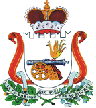 